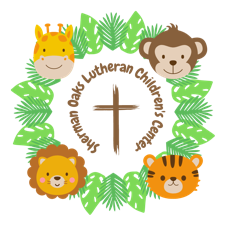 SHERMAN OAKS LUTHERAN CHILDREN’S CENTER REGISTRATION FORMCHILD’S NAME						  DATE OF BIRTH:			     M___F___Mom:______________________________ Phone   cell:				    work:     			Dad: 					           Phone   cell:                 		                work:			          						       Address 					      		City  ______________________ Zip____________Mom’s E-mail Address___________________________ Dad’s Email Address 					Where did you hear about SOLCC?										 Please specify date you would like your child to begin attendance:  ______________________________Schedule requested: 	 _____Half Day	____3/4 Day	____Full Day____Monday     ____Tuesday      ____Wednesday    ____Thursday    ____Friday****Three-day choice may not be consecutive days.2024-2025 TUITION RATESThe registration fee is $200.00 and must be paid in full with this registration form.  The registration fee is non-refundable.For the summer session there is an additional $200.00 activity fee due when registering for Summer Camp.Receipt of this form does not guarantee a position for your child. Children are placed on a waiting list until a position is available. Upon notification of space availability, acceptance must be received within 5 days.Parent’s Signature ________________________________  Date _________________Office use: Fee paid $		Check #			Date 			   Rec’d by 			FULL DAY7:00-6:00¾ DAY7:00-3:30HALF DAY8:00-1:005 DAYS$1450.00$1285.00$1050.004 DAYS$1260.00$1135.00$930.003 DAYS$1075.00$1000.00$795.002 DAYS$850.00$795.00$635.00